               Lesson 13: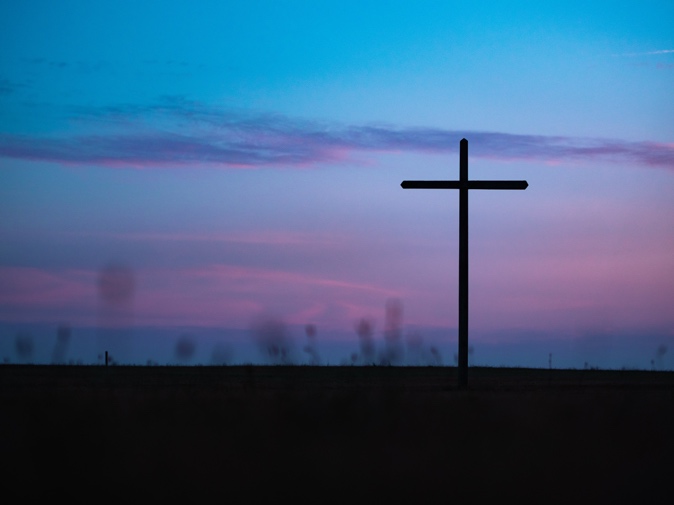  	     Landing the Plane	     Colossians 4:2-18Commit yourself to a Diligent Prayer Life (vs. 2-4).Pray with careful vigilance (v. 2a).Pray with continual gratitude (v. 2b).Pray with clear requests (vs. 3-4).Pray for Gospel ministers (v. 3a).Pray for Gospel opportunities. (v. 3b).Pray for Gospel endurance (v. 3c).Pray for Gospel clarity (v. 4).Commit to a Discerning Public Life (vs. 5-6).Live wisely (v. 5).A wise life is public (v. 5a).A wise life is strategic (v. 5b).Speak carefully (v. 6).Careful speech is gracious.Careful speech is thought-provoking.Careful speech is flexible.Commit yourself to devoted partners in ministry (vs. 7-18).The Messengers (vs. 7-9)Tychichus: A well-traveled, trustworthy leader.Onesimus: A useless slave now an invaluable servant of Jesus.The Jewish Disciples (vs. 10-11)Aristarchus: A faithful, loyal, imprisoned fellow-worker. Mark: A restored, promising fellow-worker.Justus: A mostly unknown fellow-worker.The Gentile Disciples (vs. 12-14).Epaphras: A trail-blazing, loyal, compassionate prayer-warrior.Luke: The beloved doctor.Demas: A future deserter.Last instructions:Greet the churches (v. 15).Spread the letters around (v. 16).Tell Archippus to be watchful over His God-given ministry.Remember my imprisonment.Be filled with peace.Christian, believe this: Jesus is above all; Jesus is always enough.Prayer Scripture: 	Praying always with all prayer and supplication in the Spirit, and watching thereunto with all perseverance and supplication for all saints.Ephesians 6:18College Student of the Week: Landon ByrdFinalsTraveling backSingle Focus/Cross Impact Requests:Cross Impact IUPUI- Confirmation from Potential OfficersPlan for next semesterSingle FocusChristmas PartyCollege Students ReturningGod’s Leading for 2023Purdue Cross Impact Efforts at Purdue & UIndySpecific Requests:Dornbirers’ dad continued cancer journeyJohn Barfield in LebanonJack and Kendall Elms in military training/serviceHenry’s unsaved friend Jeff Joseph LaPointe’s back and spiritTrevor’s need for a second job and community at Indiana StateJessica’s Unsaved friend in MormonismJessica’s parents selling their homeAnnouncements:December 18- Global Christmas VillageDecember 21- Christmas PartyDecember 31- New Year’s Eve Party at the Reasen’s 8pm-12amJanuary 8- Sunday Night Fellowship at the Phelps’ home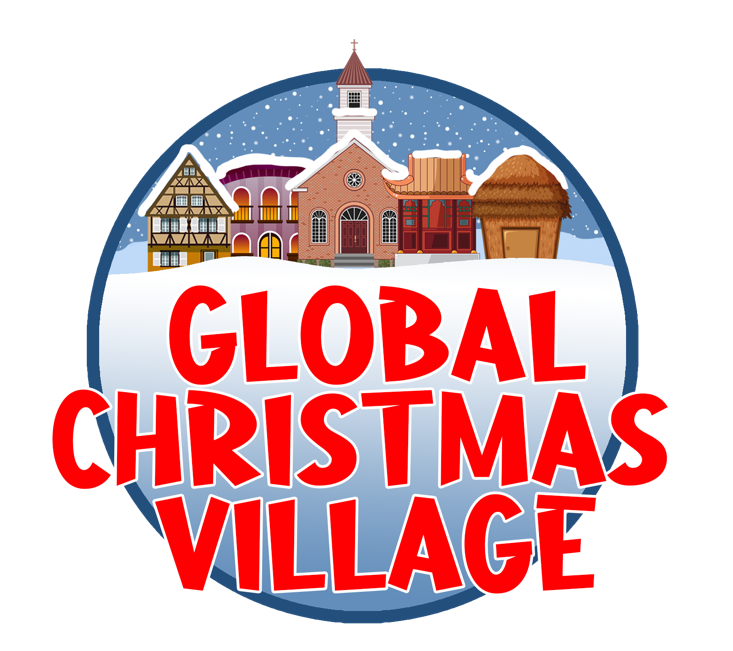 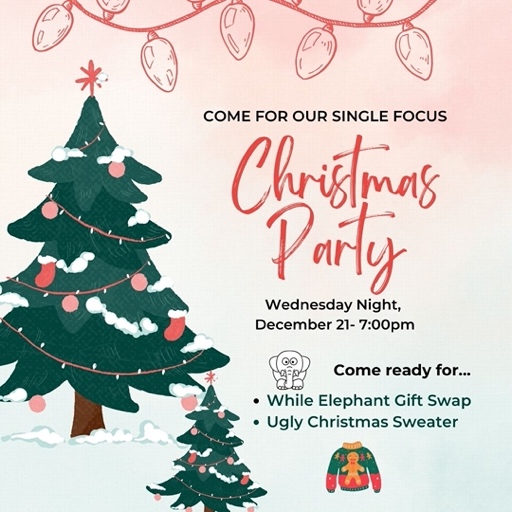 